NELSON DAVID DEVIA CAMACHO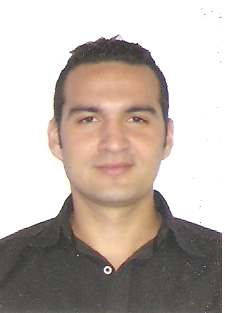 Dirección: Carrera 12 f No 15-50 Sur Teléfono móvil: 3218278506-7329597E-mail: nelsondaviddevia@gmail.com.comPoseo la capacidad de proporcionar mantenimiento, implementación, de sistemas y relacionados con el control industrial. Excelentes relaciones personales con orientación al servicio y atención, manejo de inventarios, logística y transporte, herramientas de trabajo, máquinas de producción, adaptación al cambio, trabajo con explosivos, en espacios confinados y alturas, aprendizaje continuo. Lo anterior me permite asegurar un buen desempeño manteniendo sentido de compromiso con cualquier meta propuesta. EXPERIENCIA LABORAL

CONECTAR TVCargo: Técnico Funciones: Instalación, implementación, tss, tbs, pruebas pro y enlaces en el centro de operaciones estaciones base. En el área de NOKIA- HUAWEI  Fecha: Inicio noviembre 2020 – Finalización agosto 2023INGYTELCOMCargo: Técnico en instalación Funciones: Instalación de torres, equipos y medios para telefonía celular en alturas Fecha: Inicio diciembre2018 – Finalización agosto 2019PERMODA LTDA Cargo: técnico mantenimiento aprendiz SenaFunciones: Mantenimiento y montaje de circuitos eléctricos, reparación de máquinas textil de procesoFecha: Inicio diciembre 16- Finalización octubre 24 del 2018SU TEMPORAL Cargo: OperativoFunciones: Operario en COLINAGRO Alimentación de materias primas y quicos a granuladora, línea de producción de fertilizantes, almacenamiento, logísticaFecha: Inicio julio 2016- Finalización julio 2017INGYTELCOMCargo: Técnico en telecomunicacionesFunciones: Instalación de proyectos en telecomunicaciones LTE, UTMS Medios correctivos de telefonía celular.Fecha: Inicio Marzo-2014 – Finalización Julio-2015EXPROSOL S.AS Cargo: Operario-almacenistaFunciones: Manejo de trituradora de minerales no ferrosos, almacenamiento de materiales no ferrosos, machinero y martillo hidráulico Fecha: Inicio septiembre de 2013 – Finalización febrero de 2014DECORACIONES JAIDER. Cargo: Operario machinero Funciones: Demolición de escombros, y oficios en alturas Fecha: Febrero 2013 – Finalización Junio 2013Motivo de retiro: Terminación de obraAECSACargo: Agente de cobranzasFunciones: Recuperación de cartera de Bancolombia  Fecha: Febrero 2013 – Finalización Junio 2013Motivo de retiro: VoluntariaFORMACIÓN ACADÉMICAOTROS ESTUDIOSReferencias y certificados serán entregados a solicitudNELSON DAVID DEVIA CAMACHOTitulación: Implementación y mantenimiento de equipos electrónicos industriales Implementación y mantenimiento de equipos electrónicos industrialesInstitución:Año:   SENA    2018    SENA    2018 Titulación:   Bachiller Académico   Bachiller AcadémicoInstitución:Año:   LICEO SANTA VERONICA     2004    LICEO SANTA VERONICA     2004 Metalurgia, propiedades y clasificación de los principales metales  SENA2014 Curso:Coordinador de trabajo en alturas  Institución:Año:HSEQ DE COLOMBIA Noviembre-2014Curso:Asesor Gerencial  en negociación internacionalInstitución:Año:Cámara de comercio de Bogotá(B-learning)Noviembre-2012 Curso:Logística y trasporte internacional Institución:Año:Cámara de comercio de Bogotá(B-learning)2012